TĚLOVÝCHOVNÁ JEDNOTA DOKSYODDÍL SPORTOVNÍ GYMNASTIKYPOŘÁDÁ51. ROČNÍK ZÁVODUDOKSKÁ  KLADINA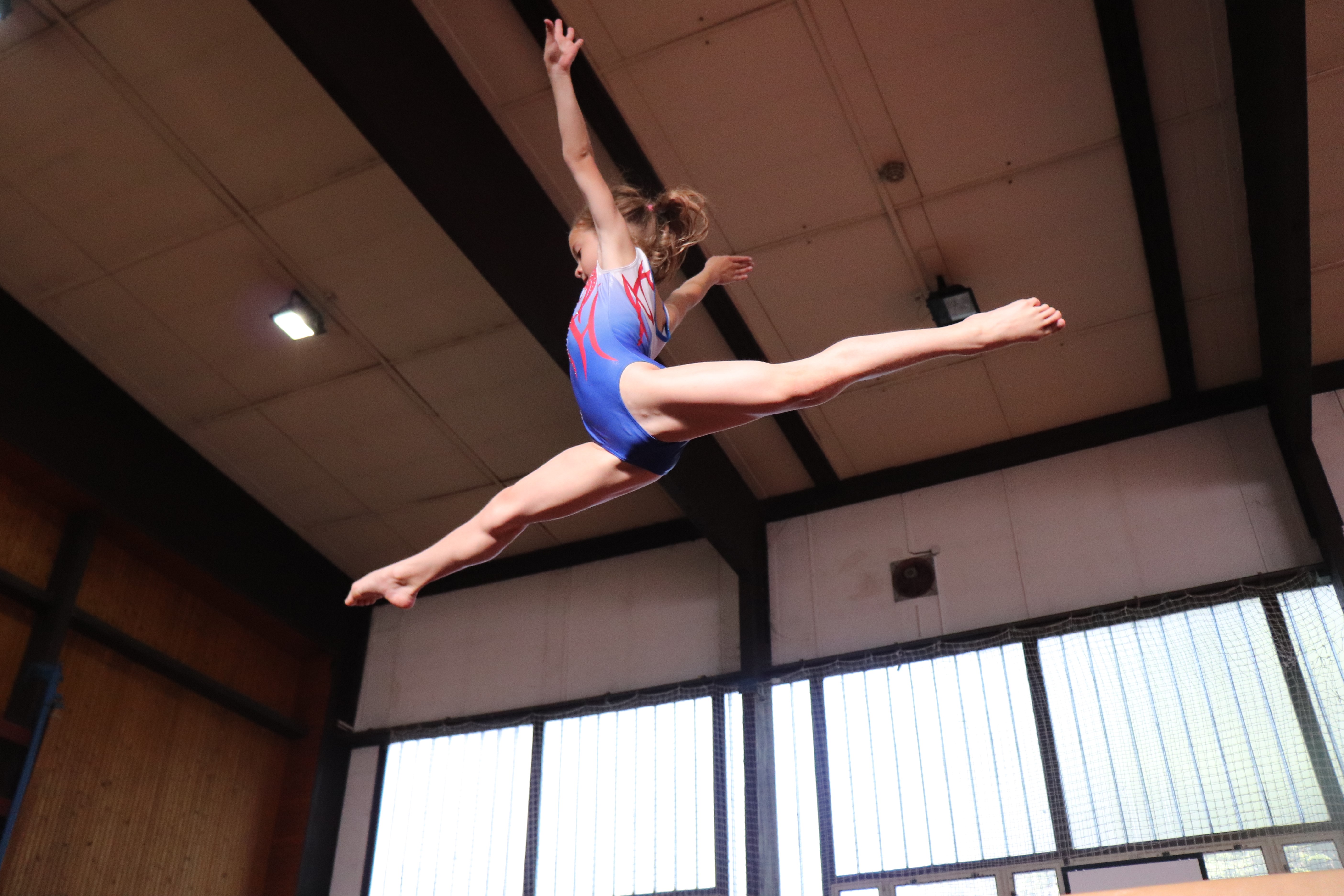 Všeobecná ustanoveníMísto:			Tělocvična ZŠ K. H. Máchy v DoksechDatum:			26. září 2020Přihlášky:		do 17. září 2020 na e-mail: linda.kavalirova@seznam.czUvést:			Jméno, příjmení, ročník narození, kategorii, jméno trenéra a rozhodčíStartovné:		150 Kč za závodniciRozhodčí:		Každý oddíl zajistí na 1–5 závodnic 1 rozhodčí			za každou závodnici navíc startovné + 100 Kč Úhrada:		Náklady všech závodníků i činovníků závodu hradí vysílající oddílPodmínka účasti: 	Včas zaslaná přihláška a zaplacené startovné			Za zdravotní stav závodnic ručí vysílající oddílTechnická ustanoveníZávodí se v gymnastickém dvojboji a čtyřboji dle platných pravidel, závodního programu a tohoto rozpisu.KategorieA: 2015 Hodnota PP = 0,5 b.Známka D = pouze hodnota PPLavička:							Prostná:1 řada		 				       -	1 řada – projít 8 metrůnáskok do dřepu				       -	rovnovážný prvekrovnovážný prvek				       -	gymnastický skokgymnastický skok 				       -	plackakotoul vpřed					       -	akrobatický prvekB: 2014Hodnota PP = 0,5 b.Známka D = pouze hodnota PPLavička:							Prostná:minimálně 2 řady				       -	minimálně 1 řada (10 metrů)arabeska					       -	gymnastický skokakrobatický prvek				       -	hvězdagymnastický skok				       -	arabeskaC: 2013Hodnota PP = 0,5 b.Známka D = pouze hodnota PPKladina:						Prostná:minimálně 1 řada				       -	minimálně 1 řada (10 metrů)gymnastický skok				       -	gymnastický skokkotoul vpřed					       -	akrobatický prvek vzadseskok prvkem					       -	akrobatický prvek stranouD: 2012Známka D = hodnota PP 0,5 b. + 5 nejobtížnějších prvků (včetně závěru)Kladina:						Prostná:gymnastický skok				       -	pirueta 360°akrobatický prvek vpřed			       -	pasáž gymnastických skokůjiný akrobatický prvek				       -	vazba 2 různých akrobatických prvkůpirueta 180° 					     -	akrobatický prvek s letovou fázíE: 2011Známka D = hodnota PP 0,5 b. + 8 nejobtížnějších prvků (včetně závěru)Kladina:						Prostná:gymnastický skok   				      -	pirueta 360°akrobatický prvek procházející stojem na rukou	      -	pasáž skoků – viz pravidla FIGjiný akrobatický prvek				      -	přemet vpřed nebo vzadseskok saltem					      -	akrobatický prvek s letovou fázíF: 2012–2013		Čtyřboj dle ZP VS1 AG: 2011-2010		Přeskok:Přeskokový stůl 110 cm, libovolný skok dle pravidel, povoleny dva skokyBradla:Volná sestava, minimálně 5 prvků jinak srážka za každý chybějící prvek -2 bodyvzklopka toč vpřed nebo vzadpřechod na vyšší žerď – tento požadavek za 1 bodZnámka D = hodnota PP 0,5 b. + 8 nejobtížnějších prvků (včetně závěru)Kladina:						Prostná:vazba 2 gymnastických skoků			      -	pirueta 360°akrobatický prvek procházející stojem na rukou	      -	pasáž skoků – viz pravidla FIGjiný akrobatický prvek				      -	akrobatický prvek vzad s letovou fázípirueta						      -	saltoH: 2009-2008              	Čtyřboj dle ZP VS4 BI: 2007–2006		Čtyřboj dle ZP VS5 BJ: 2010			Čtyřboj dle ZP VS3 CK: 2009–2008		Čtyřboj dle ZP VS4 CL: 2007–2006		Čtyřboj dle ZP VS5 CVýška kladiny je pro všechny kategorie 125 cm, s výjimkou kategorie F, pro kterou je výška kladiny 100 cm.Pro kategorie A–E a G platí doplňková tabulka prvků na obou nářadích, hodnota těchto prvků je 0 b., prvky z pravidel: A 0,1 b., B 0,2 b., C a obtížnější 0,3 b.Kategorie A, B, C nebudou uplatňovány neutrální srážky za počet prvků.U všech kategorií nebudou uplatňovány specifické srážky.Závěrečná ustanoveníČasový program:		8:00–9:00	prezentace				8:00–9:15	rozcvičení				9:15		porada trenérů a rozhodčích				9:30		nástup a zahájení závoduPodrobnější časový harmonogram bude zaslán oddílům po uzávěrce přihlášek.V případě nepříznivého vývoje epidemiologické situace ohledně COVID-19 (doufáme, že nenastane) jsme připraveni přijmout opatření – na závodišti bude pouze jeden sled – rozcvičí se, odzávodí, vyhlásí se, opustí tělocvičnu a bude následovat další. V krajním případě bude závod bez diváků.